SCHEDA PARTECIPANTEAUTOCERTIFICAZIONE DEI REQUISITI DEI PARTECIPANTI  (ai sensi degli art. 46 e 47 D.P.R. 445 del 28/12/2000)DOMANDA ISCRIZIONE CORSO/ PERCORSO“TECNICO AMMINISTRATIVO COMMERCIALE”RIF. PA 2021-15988/RER/1/ “TECNICO AMMINISTRATIVO COMMERCIALE" approvata con Delibera di Giunta Regionale Num. 1263 del 02/08/2021, cofinanziata con risorse del Fondo sociale europeo e della Regione Emilia-Romagna- SPECIALIZZAZIONE TECNICA NAZIONALE IFTS: TECNICHE PER L’AMMINISTRAZIONE ECONOMICO – FINANZIARIACognome e Nome: _______________________________________________________________________________________________Nato/a a: _________________________________________ Prov. ___________ Il ___________________________________________Residente in via: __________________________________________ Comune di residenza: _____________________________ _____________________________________________ Cap: _______________ Prov.: _________________________________Cittadinanza: __________________________________ Cod. Fiscale: ____________________________________________________N° Telefono: _________________________________Indirizzo e-mail __________________________________________________________________________________________________Domicilio (solo se diverso da residenza): Comune:__________________________________________________________________Cap: _______________ Prov.:__________ Via:________________________________________________________________________Scolarità pregressa:  □Assolvimento obbligo scolastico   □Licenza media   □Diploma SMS   □Qualifica professionale □Laurea   □Altro:______________________________________________________________________________________________Titolo di studio posseduto: __________________________________________________________________________________________________________________presso l’Istituto/scuola/Ente______________________________________ Comune:____________________________ Condizione occupazionale/professionale ad inizio attività formativa: □Studente 	□Disoccupato in possesso della DID      	□Cassa integrato 	□Occupato a tempo determinato 
□Occupato a tempo indeterminato (□full-time  □part-time) 	□Lavoratore Autonomo  	□Imprenditore □Altro:_____________________________________________________________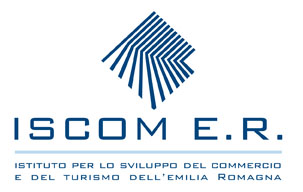 Se occupatoCONDIZIONE OCCUPAZIONALE – DATI AZIENDA:Ragione sociale azienda*: _____________________________________________________________________________Tipologia : ____________________________________________________ Ruolo/Funzione svolta:________________________________________________Il sottoscritto dichiara di essere a conoscenza che, a norma dell’art. 46 e 47 del D.P.R. 445 del 28/12/2000, le dichiarazioni mendaci, la falsità negli atti e l’uso di atti falsi nei casi previsti dalla legge sono puniti ai sensi del codice penale e delle leggi penali in materia”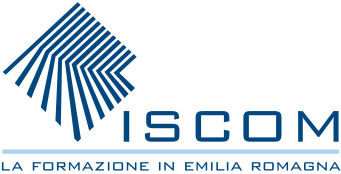 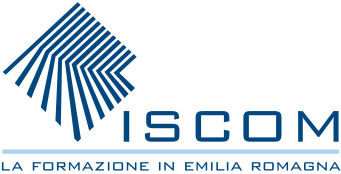 Firma Partecipante ________________________________ Dichiaro ai sensi degli art. 46 e 47 D.P.R. 445 del 28/12/2000 di:NON OCCUPATO o OCCUPATO, IN POSSESSO DI UNO DEI SEGUENTI REQUISITI FORMALI:1)  del diploma di istruzione secondaria superiore; 2)  dell’ammissione al quinto anno dei percorsi liceali3)  non in possesso del diploma di Istruzione secondaria superiore, previo accreditamento delle competenze acquisite in precedenti percorsi di istruzione, formazione e lavoro successivamente all'assolvimento dell’obbligo di istruzione di cui al regolamento adottato con Decreto del Ministro della Pubblica Istruzione 22 agosto 2007,n.139.4) in possesso del diploma professionale conseguito in esito ai percorsi di quarto anno di istruzione e formazione professionale; e sulla base della tavola indicativa delle correlazioni fra diplomi di Istruzione e Formazione Professionale e le specializzazioni di Istruzione e Formazione Tecnica superiore previste per le figure di Tecnico commerciale delle vendite e Tecnico dei servizi di impresa.INDICARE IL NUMERO DEL REQUISITO SOPRA ELENCATO DI CUI SI DICHIARA IL POSSESSO: ___________di ESSERE IN POSSESSO DI TUTTI I SEGUENTI REQUISITI SOSTANZIALI:conoscenza dalle Lingua inglese Livello A2 (QCER); saper utilizzare programmi informatici di videoscrittura e calcolo; essere in grado di utilizzare la posta elettronica e attivare ricerche in Internet; possedere conoscenza base delle modalità operative nei rapporti con terzi (fatturazione, pagamenti, incassi, ecc.) e di tecniche di contabilità generale e analitica (registrazioni di partita doppia, riepilogo del piano dei conti, tenuta scadenziario, riclassificazione costi e ricavi, eccDichiaro inoltre di:Essere a conoscenza che Iscom E.R. effettuerà controlli, contattando gli organi competenti, per verificare la veridicità delle informazioni fornite, ai fini della verifica del possesso dei requisiti richiesti per l'ammissione al corso.Essere informato sul le modalità e termini di iscrizione nonchè alle modalità di svolgimento della selezione per l'ammissione al corso, pubblicate sul sito www.iscomer.it Essere stato informato rispetto al FONDO SOCIALE EUROPEO, mediante la documentazione informativa obbligatoria pubblicata sul sito di www.iscomer.itA conferma della pre – iscrizione mi impegno a fornire la seguente documentazione obbligatoria:AUTOCERTIFICAZIONE DEI REQUISITI DEI PARTECIPANTI (ai sensi degli art. 46 e 47 D.P.R. 445 del 28/12/2000) reperibile dalla relativa pagina web sul sito www.iscomer.itDocumento d’identità; Curriculum vitae in formato europeo; Permesso di Soggiorno in regola con la normativa vigente: solo per i candidati extra UE Dichiarazione di valore rilasciata dall’autorità italiana: per candidati in possesso di un titolo di studio conseguito in un paese extracomunitario, Traduzione asseverata o giurata: per candidati in possesso un titolo di studio conseguito in paesi comunitari o SvizzeraLa sopraindicata documentazione può essere trasmessa in una delle seguenti modalità:via email a mamigoni@iscomer.it brevi manu presso gli uffici ISCOM ER - via Tiarini, 22 BOLOGNA, previo appuntamentotramite raccomandata con ricevuta di ritorno (da inviare entro il 09/11/2021 ad ISCOM E.R, farà fede il timbro postale)SI RICORDA:LA PROCEDURA DI ISCRIZIONE SI CONSIDERERA’ CONCLUSA SOLO AL RICEVIMENTO DI TUTTA LA DOCUMENTAZIONE RICHIESTA, DEBITAMENTE COMPILATA e COMPLETA (COMPRESA LA PRESA VISIONE DELLA PRIVACY). LE ISCRIZIONI e LA DOCUMENTAZIONE PERVENUTE DOPO IL TERMINE DI ISCRIZIONE o INVIATE IN ALTRA MODALITA’ NON SARANNO CONSIDERATE VALIDE. IL TERMINE DELLE PRE – ISCRIZIONI ON LINE è entro le ore 14:00 del 15/11/2021 IL TERMINE PER PRESENTARE LA DOCUMENTAZIONE PER L’ISCRIZIONE E’ IL 15/11/2021 (compreso)Per ciò che concerne il trattamento dei dati personali ci si atterrà alle disposizioni previste dal D Regolamento Europeo UE 2016/679Il titolare rende noto il conferimento dei dati sopra richiesti è obbligatorio, al fine di garantire la prestazione richiesta, e che l’eventuale non conferimento, o conferimento errato, di una delle informazioni necessarie, ha come conseguenze emergenti l’impossibilità del titolare di garantire la congruità del trattamento stesso ai patti contrattuali per cui esso sia eseguito;.Dichiarazione rilasciata ai sensi dell’art. 2 della Legge 4/01/1968 come modificato dall’art. 3 comma 10 Legge 15/05/1997 n. 127Il sottoscritto ______________________________________________dichiara di essere stato informato da Iscom E.R. tramite informativa allegata al presente modulo ai sensi del Regolamento Europeo UE 2016/679 del trattamento dei dati, finalizzato unicamente alla partecipazione al corso, e che accetta in maniera libera, specifica, informata ed inequivocabile tale trattamento.Data, luogo   ___________________________________Firma Partecipante  ________________________________________ Informativa  il trattamento dei dati personaliDocumento informativo ai sensi e per gli effetti di cui all’art. 13 del Regolamento Europeo UE 2016/679In osservanza a quanto previsto dal Regolamento Europeo UE 2016/679, siamo a fornirLe le dovute informazioni in ordine alle finalità e modalità del trattamento dei Suoi dati personali, nonché l’ambito di comunicazione e diffusione degli stessi, la natura dei dati in nostro possesso e il loro conferimento.Finalità del trattamentoAdempimenti legati ai corsi:Adempimenti legati ad organizzazione, svolgimento, conclusione e feed-back dei corsi di formazione Attività di raccolta ed elaborazione dati per gli osservatori e le promozioni legati alle finalità statutarieComunicazioni legate alla divulgazione delle attività, degli studi e delle opportunità verso aziende e persone associateAdempimento degli obblighi di amministrazione, contabilità e commerciali dell’azienda, obblighi previsti dalla legge in materia civile e fiscaleModalità del trattamentoIl trattamento sarà effettuato sia in forma manuale che con l’ausilio di sistemi informatici e ad opera di soggetti di ciò appositamente incaricati.Ambito di comunicazione e diffusioneI suoi dati, oggetto del trattamento saranno/potranno essere in seguito comunicati a:Società legate all’organizzazione, allo svolgimento ed alla conclusione dei corsi di formazione dell’Istituto, o che comunque siano legate per obblighi di legge o procedure interne a queste attivitàSocietà legate alle analisi ed elaborazione dati per la realizzazione di studi legati all’IstitutoSocietà amministrative e fiscali per obblighi di leggeI dati saranno altresì comunicati a consulenti esterni per l’espletamento di parte degli obblighi imposti dalle leggi vigenti, ferma restando la garanzia di tutela dei diritti dell’interessato.Ogni ulteriore comunicazione o diffusione avverrà solo previo Suo esplicito consenso.Natura del conferimentoIl conferimento dei dati e la comunicazione ai soggetti sopra indicati, per il trattamento sub A) e sub B), è per Lei obbligatorio in quanto è necessario al fine di adempiere agli obblighi di legge e/o contrattuali, contabili, retributivi, previdenziali, fiscali, da parte del titolare del trattamento e/o dei soggetti terzi sopra richiamati.I Suoi dati saranno conservati nei nostri archivi, per tutta la durata del rapporto di formazione, nonché successivamente alla cessazione dello stesso, limitatamente a quelli che la legge ci impone di conservare per un certo periodo di tempo, dopodiché verranno cancellati.  Il titolare rende noto, inoltre, che l’eventuale non conferimento o conferimento errato, di una delle informazioni obbligatorie, ha come conseguenze emergenti:l’impossibilità del titolare di garantire la congruità del trattamento stesso ai patti  contrattuali per cui esso sia eseguito;la possibile mancata corrispondenza dei risultati del trattamento stesso agli obblighi imposti dalla normativa fiscale, amministrativa o del lavoro cui esso è indirizzato.Desideriamo inoltre informarla che il Regolamento europeo le riconosce alcuni diritti, tra cui il diritto di conoscere quali sono i suoi dati e di come loro sono utilizzati, e di farli aggiornare, integrare, rettificare o di chiederne la limitazione del trattamento e/o la cancellazione (oblio), il blocco e la portabilità ed opporsi al loro trattamento, ai sensi del Capo III del Regolamento Europeo Può inoltre proporre reclamo all’autorità di controllo, secondo le procedure previste dalla normativa vigente. Per qualsiasi ulteriore informazione, e per far valere i diritti a lei riconosciuti dal Regolamento europeo, potrà rivolgersi al Titolare del trattamento, che è la scrivente ISCOM ER, Istituto per lo Sviluppo del Commercio e del Turismo dell’Emilia Romagna, Via Tiarini 22 BolognaPER PRESA VISIONEData _______________     					Firma      __________________________INFORMATIVA PER IL TRATTAMENTO DEI DATI PERSONALI DEI PARTECIPANTI ALLE ATTIVITÀ FORMATIVE1. PremessaAi sensi dell’art. 13 del D.Lgs. n. 196/2003 - “Codice in materia di protezione dei dati personali” (di seguito denominato “Codice”), la Regione Emilia-Romagna, in qualità di “Titolare” del trattamento, è tenuta a fornirle informazioni in merito all’utilizzo dei suoi dati personali. Il trattamento dei suoi dati per lo svolgimento di funzioni istituzionali da parte della Regione Emilia-Romagna, in quanto soggetto pubblico non economico, non necessita del suo consenso.2. Fonte dei dati personaliLa raccolta dei suoi dati personali viene effettuata registrando i dati da lei stesso forniti, all’Organismo di formazione in qualità di interessato, almomento della iscrizione all’iniziativa.3. Finalità del trattamentoI dati personali sono trattati per le seguenti finalità:a) realizzare attività di verifica, controllo e monitoraggio previste dalle normative vigenti in materia;b) inviare comunicazioni agli interessati da parte dell’Amministrazione Regionale;c) costruzione di report e statistiche;d) favorire e promuovere l’accesso alle opportunità di formazione e lavoro, rispondendo alle esigenze di efficienza della pubblica amministrazione e di erogazione di servizi efficaci ai cittadini;e) realizzare indagini dirette a verificare il grado di soddisfazione degli utenti sui servizi offerti o richiesti.Per garantire l'efficienza del servizio, la informiamo inoltre che i dati potrebbero essere utilizzati per effettuare prove tecniche e di verifica.4. Modalità di trattamento dei datiIn relazione alle finalità descritte, il trattamento dei dati personali avviene mediante strumenti manuali, informatici e telematici con logiche strettamente correlate alle finalità sopra evidenziate e, comunque, in modo da garantire la sicurezza e la riservatezza dei dati stessi. Adempiute le finalità prefissate, i dati verranno cancellati o trasformati in forma anonima.5. Facoltatività del conferimento dei datiIl conferimento dei dati è facoltativo, ma in mancanza non sarà possibile adempiere alle finalità descritte al punto 3 (“Finalità del trattamento”).6. Categorie di soggetti ai quali i dati possono essere comunicati o che possono venirne a conoscenza in qualità di Responsabili o IncaricatiI suoi dati personali potranno essere conosciuti esclusivamente dagli operatori della Direzione Generale Cultura Formazione e Lavoro della Regione Emilia-Romagna, individuati quali Incaricati del trattamento. Inoltre i destinatari della comunicazione dei dati potranno essere gli operatori delle Amministrazioni Provinciali della regione Emilia-Romagna. Esclusivamente per le finalità previste al paragrafo 3 (Finalità del trattamento), possono venire a conoscenza dei dati personali società terze fornitrici di servizi per , previa designazione in qualità di Responsabili del trattamento e garantendo il medesimo livello di protezione.7. Diritti dell’InteressatoLa informiamo, infine, che la normativa in materia di protezione dei dati personali conferisce agli Interessati la possibilità di esercitare specifici diritti, in base a quanto indicato all’art. 7 del “Codice” che qui si riporta:1. L’interessato ha diritto di ottenere la conferma dell’esistenza o meno di dati personali che lo riguardano, anche se non ancora registrati, e la lorocomunicazione in forma intelligibile.2. L’interessato ha diritto di ottenere l’indicazione:a) dell’origine dei dati personali;b) delle finalità e modalità del trattamento;c) della logica applicata in caso di trattamento effettuato con l’ausilio di strumenti elettronici;d) degli estremi identificativi del titolare, dei responsabili e del rappresentante designato ai sensi dell’art. 5, comma 2;e) dei soggetti o delle categorie di soggetti ai quali i dati personali possono essere comunicati o che possono venirne a conoscenza in qualità dirappresentante designato nel territorio dello Stato, di responsabili o incaricati.3. L’interessato ha diritto di ottenere:a) l’aggiornamento, la rettificazione ovvero, quando vi ha interesse, l’integrazione dei dati;b) la cancellazione, la trasformazione in forma anonima o il blocco dei dati trattati in violazione di legge, compresi quelli di cui non è necessaria laconservazione in relazione agli scopi per i quali i dati sono stati raccolti o successivamente trattati;c) l’attestazione che le operazioni di cui alle lettere a) e b) sono state portate a conoscenza, anche per quanto riguarda il loro contenuto, di coloro ai quali i dati sono stati comunicati o diffusi, eccettuato il caso in cui tale adempimento si rivela impossibile o comporta un impiego di mezzimanifestamente sproporzionato rispetto al diritto tutelato.4. L’interessato ha diritto di opporsi, in tutto o in parte:a) per motivi legittimi al trattamento dei dati personali che lo riguardano, ancorché pertinenti allo scopo della raccolta;b) al trattamento di dati personali che lo riguardano a fini di invio di materiale pubblicitario o di vendita diretta o per il compimento di ricerche di mercato o di comunicazione commerciale.8. Titolare e Responsabili del trattamentoIl Titolare del trattamento dei dati personali di cui alla presente Informativa è la Regione Emilia-Romagna, con sede in Bologna, Viale Aldo Moro n. 52, cap 40127.  ha designato quale Responsabile del trattamento, il Direttore Generale della Direzione Generale Cultura Formazione e Lavoro della Regione Emilia-Romagna. Lo stesso è responsabile del riscontro, in caso di esercizio dei diritti sopra descritti.Al fine di semplificare le modalità di inoltro e ridurre i tempi per il riscontro si invita a presentare le richieste, di cui al precedente paragrafo, alla Regione Emilia-Romagna, Ufficio per le relazioni con il pubblico (Urp), per iscritto o recandosi direttamente presso lo sportello Urp.L’Urp è aperto dal lunedì al venerdì dalle 9 alle  Viale Aldo Moro 52, 40127 Bologna (Italia): telefono 800-662200, fax 051-5275360, e-mailurp@regione.emilia-romagna.it. - Le richieste di cui all’art. 7 del Codice comma 1 e comma 2 possono essere formulate anche oralmente.Per presa visioneData _______________     						Firma      ________________________________________“TECNICO AMMINISTRATIVO COMMERCIALE”RIF. PA 2021-15988/RER/1/ “TECNICO AMMINISTRATIVO COMMERCIALE" approvata con Delibera di Giunta Regionale Num. 1263 del 02/08/2021, cofinanziata con risorse del Fondo sociale europeo e della Regione Emilia-Romagna- SPECIALIZZAZIONE TECNICA NAZIONALE IFTS: TECNICHE PER L’AMMINISTRAZIONE ECONOMICO – FINANZIARIACOGNOME: _____________________________________NOME:_ _______________________________COMPILARE la SCHEDA DESCRITTIVA delle ESPERIENZE descrivendo le esperienze svolte in riferimento a percorsi scolastici; esperienze lavorative formali o informali che hanno consentito l’acquisizione di conoscenze e capacità relative:1.	conoscenza dalle Lingua inglese Livello A2 (QCER); 2.	saper utilizzare programmi informatici di videoscrittura e calcolo; 3.	essere in grado di utilizzare la posta elettronica e attivare ricerche in Internet; 4.	possedere conoscenza base delle modalità operative nei rapporti con terzi (fatturazione, pagamenti, incassi, ecc.) e di tecniche di contabilità generale e analitica (registrazioni di partita doppia, riepilogo del piano dei conti, tenuta scadenziario, riclassificazione costi e ricavi, eccSe si desidera si può allegare:attestati dai quali si evince che la persona ha effettuato un’esperienza di carattere formativo, lavorativo, o di altro tipodichiarazioni di datori di lavoro, in cui sono riportati il ruolo ricoperto dalla persona, le attività svolte e il relativo periodo temporale;contratti di collaborazione dai quali risulti l’oggetto della collaborazionedichiarazioni in ordine ad esperienze di volontariato e servizio civile, tirocinio debitamente documentate anche in termini di impegno temporale e attività svolte.LA PRESENTE SCHEDA e la relativa documentazione allegata, dovrà essere presentata unitamente alla domanda di iscrizione.Si richiede al candidato di descrivere le esperienze svolte, in riferimento alle esperienze lavorative/ formative formali e informali significative per il candidato: Autorizzo il trattamento dei miei dati personali ai sensi del regolamento UE 2016/679, codice in materia di protezione dei dati personali.Data________________________			Firma      _____________________________________                                     